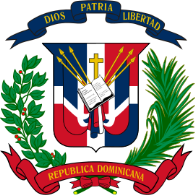 República DominicanaMinisterio de Hacienda Dirección General de Contrataciones PúblicasEstadística Oficina Acceso a la Información Pública (OAI)Diciembre / 2016Total de solicitudes: 4Tiempo de respuesta: 3 díasSolicitudes Atendidas por Temas, Asuntos, Interés del SolicitantesCantidadBase Legal 2Proveedores1Procesos de Compra 1 Condición OcupacionalCantidadComerciante2Estudiante 1Servidor Público1Edad CorrespondienteCantidadEntre 20 a 343No especifican1Medio de Recepción de la SolicitudCantidadPersonal2Email2GéneroCantidadFemenino3Masculino1